Муниципальное автономное общеобразовательное учреждение «Основная общеобразовательная школа № 14» г. СысертьАДАПТИРОВАННАЯ РАБОЧАЯ ПРОГРАММА УЧЕБНОГО КУРСА«ОСНОВЫ БЕЗОПАСТНОСТИ ЖИЗНЕДЕЯТЕЛЬНОСТИ»5-9 класс2023-2024 учебный годУчитель: Юркевич Е.Н.Рассмотрено на заседании школьного методического объединенияПротокол №	от «	»	20__ г.г. Сысерть 2023 г.СодержаниеПояснительная запискаПрограмма учебного курса  «Основы безопасности жизнедеятельности» разработана на основе ФАООП УО (вариант 1 для обучающихся с легкой умственной отсталостью), утвержденной приказом Министерства просвещения России от 24.11.2022 года № 1026, соответствует Федеральному государственному образовательному стандарту образования обучающихся с умственной отсталостью (интеллектуальными нарушениями).Программа составлена с учетом особенностей познавательной деятельности обучающихся с умственной отсталостью, характеристики детей обучающихся в данном классе.  Общей целью изучения предмета «ОБЖ» является формирование отношения к человеку и его здоровью как к ценности, выработка практических навыков безопасного поведения в окружающем мире.   Общие задачи учебного предмета включают:  Формирование у детей способностей распознавать и оценивать опасные ситуации и вредные факторы среды обитания человека; Освоение навыков здорового образа жизни; Формирование основ знаний и умений по сохранению здоровья и защите жизни, по оказанию само- и взаимопомощи в случае опасности;Усвоение учащимися правил и принципов безопасного поведения.В программе обозначены два уровня умений: минимальный и достаточный.Программа рассчитана на 1 год обучения, 34 часов (1 часа в неделю).Личностные и предметные результаты освоения учебного предметаЛичностные результаты:1.Осознание себя как гражданина России; формирование чувства гордости за свою Родину;2.Формирование уважительного отношения к иному мнению, истории и культуре других народов;3.Овладение социально-бытовыми навыками, используемыми в повседневной жизни;4.Владение навыками коммуникации и принятыми нормами социального взаимодействия;5.Способность к осмыслению социального окружения, своего места в нем, принятие соответствующих возрасту ценностей и социальных ролей;6.Воспитание эстетических потребностей, ценностей и чувств;7.Развитие этических чувств, проявление доброжелательности, эмоционально-нравственной отзывчивости и взаимопомощи, проявление сопереживания  чувствам других людей.Предметные результаты 5 класс:Минимальный уровень:Узнавать и называть изученные объекты на иллюстрациях, фотографиях; Иметь представления о назначении объектов изучения; Знать требования к режиму дня школьника и понимать необходимость его выполнения;Знать основные правила личной гигиены;Иметь представления об элементарных правилах безопасного поведения природе и обществе; Составлять повествовательный или описательный рассказ из 3-5 предложений об изученных объектах по предложенному плану;Адекватно взаимодействовать с изученными объектами окружающего мира в учебных ситуациях;Адекватно вести себя в классе, в школе, на улице в условиях реальной или смоделированной учителем ситуации.Достаточный уровень:Узнавать и называть изученные объекты в натуральном виде в естественных условиях; Знать некоторые правила безопасного поведения в природе и обществе с учетом возрастных особенностей;Проявлять интерес, активность и самостоятельность в работе на уроке;Отвечать и задавать вопросы учителя по содержанию изученного, проявлять желание рассказать о предмете изучения или наблюдения, заинтересовавшем объекте;Совершать действия по соблюдению санитарно-гигиенических норм;Выполнять доступные природоохранительные действия;Быть готовыми к использованию сформированных умений при решении учебных, учебно-бытовых и учебно-трудовых задач в объеме программы.Предметные результаты 6 класс :Минимальный уровень:Узнавать и называть изученные объекты на иллюстрациях, фотографиях; Иметь представления о назначении объектов изучения; Знать требования к режиму дня школьника и понимать необходимость его выполнения;Знать основные правила личной гигиены;Иметь представления об элементарных правилах безопасного поведения природе и обществе; Составлять повествовательный или описательный рассказ из 3-5 предложений об изученных объектах по предложенному плану;Адекватно взаимодействовать с изученными объектами окружающего мира в учебных ситуациях;Адекватно вести себя в классе, в школе, на улице в условиях реальной или смоделированной учителем ситуации.Достаточный уровень:Узнавать и называть изученные объекты в натуральном виде в естественных условиях; Знать некоторые правила безопасного поведения в природе и обществе с учетом возрастных особенностей;Проявлять интерес, активность и самостоятельность в работе на уроке;Отвечать и задавать вопросы учителя по содержанию изученного, проявлять желание рассказать о предмете изучения или наблюдения, заинтересовавшем объекте;Совершать действия по соблюдению санитарно-гигиенических норм;Выполнять доступные природоохранительные действия;Быть готовыми к использованию сформированных умений при решении учебных, учебно-бытовых и учебно-трудовых задач в объеме программы.Содержание учебного предмета.3. 1. Календарно- тематическое планирование 5 класс3.2. Календарно- тематическое планирование 6 класс3.3. Календарно - тематическое планирование 7 класс3.4. Календарно - тематическое планирование 8 класс3.5. Календарно - тематическое планирование 9 класс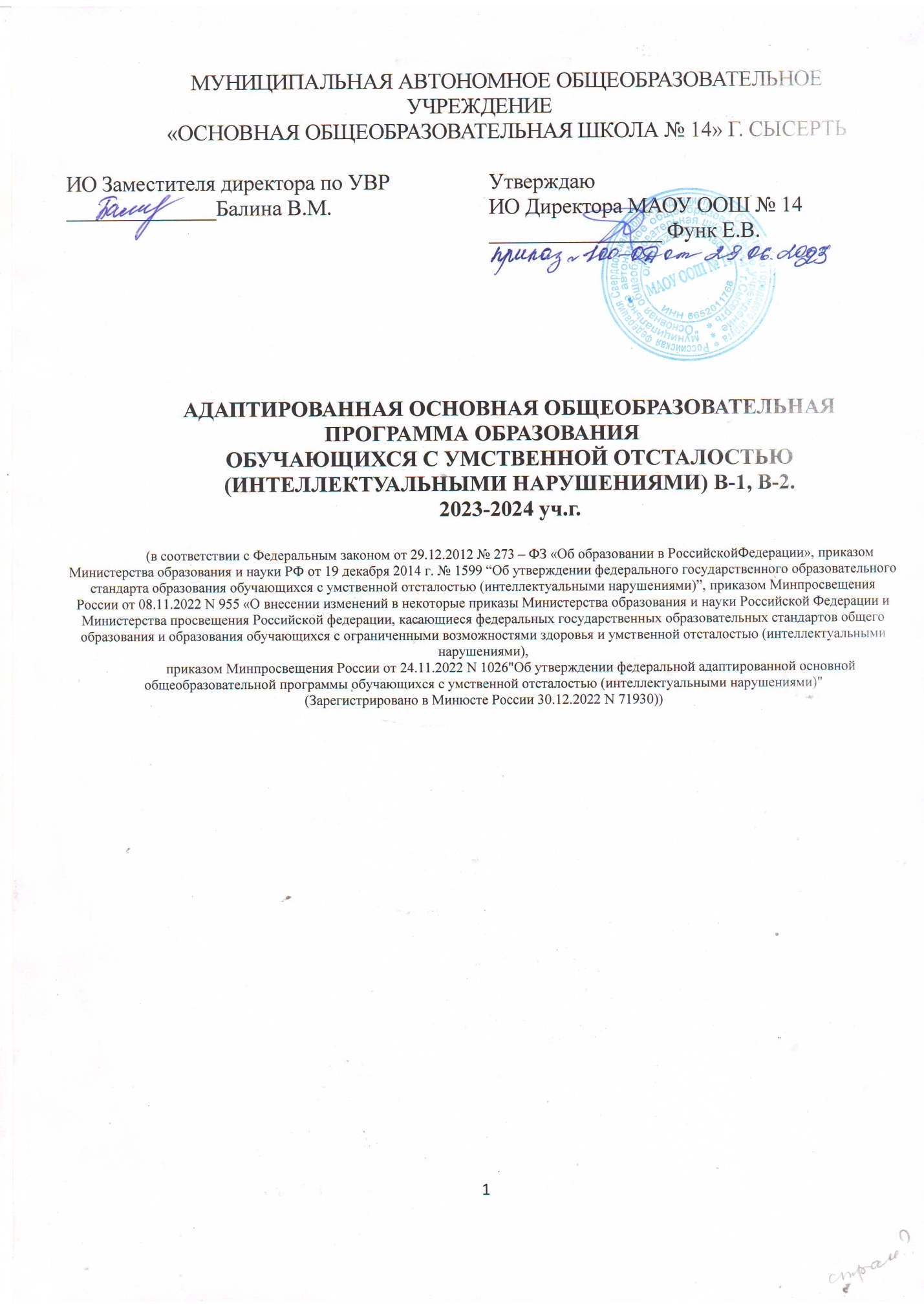   Основы безопасности жизнедеятельности  6 класс10-14 стр.Основы безопасности жизнедеятельности  7 класс15-19 стр. Основы безопасности жизнедеятельности  8 класс20-24 стр.Основы безопасности жизнедеятельности  9 класс25-29 стр.Основы безопасности жизнедеятельности 5 класс5-9 стр.Тема (тематические блоки/модули)Основное содержаниеОсновные виды деятельностиОсновные виды деятельностиТема (тематические блоки/модули)Основное содержаниеПредлагаются всем обучающимсяПредлагаются дифференцированно по микрогруппамФормирование культурно-гигиенических навыков, питаниеЧто такое гигиена человека?Правильное питание,  Начальные сведения о вредных привычках, влияние курения на организм, активное и пассивное курение, профилактика простудных и вирусных заболеваний, профилактика гриппа.Получают  понятие о физических нагрузках, правилах закаливания и гигиене тела. Составляют рассказ о собственном закаливании  организма и соблюдении правил гигиены в течение дня.Знакомятся с основами ЗОЖ и профилактики многих заболеванийИзучают калорийность продуктовИзучают значение белков, жиров и углеводовИзучают гигиенические требованию к питаниюПолучают первичные знания о вреде  сигарет, наркотиков и алкоголя.  Правила профилактики  простудных и вирусных заболеваний, отвечают на уроке, записывают в тетрадь, в конце пишут итоговый тест.Получают  понятие о физических нагрузках, правилах закаливания и гигиене тела. Знакомятся с основами ЗОЖ и профилактики многих заболеваний, получают знания о калорийности продуктов,  значения белков, жиров и углеводов.Получают первичные знания о вреде  сигарет, наркотиков и алкоголя, с помощью учителя отвечают на уроке, записывают в тетрадь, в конце пишут итоговый тест.Пожарная безопасность.Пожар в доме, первая помощь при отравлении продуктами горенияИзучают причины возникновения пожаров в жилище, правила пожарной безопасности в жилище, правила поведения при пожаре в жилище, как соблюдать правила пожарной безопасности в доме, называют телефон пожарной охраны, знакомятся с правилами пользования огнетушителем, тушить незначительное возгорание с помощью подручных средств, оказать первую помощь пострадавшему при пожаре, отвечают на уроке, записывают в тетрадь, в конце пишут итоговый тест.Изучают причины возникновения пожара в жилище, повторяют действия при эвакуации, выбирают наиболее доступные средства тушения огня, знакомятся со специальными средствами пожаротушения, с помощью учителя отвечают на уроке, записывают в тетрадь, в конце пишут итоговый тест.Опасные ситуации на дорогах, в транспорте.Железнодорожный транспорт, безопасность в метро, сигналы светофора и дорожные знаки, правила для пешехода, обобщающий урок по ППДИзучают виды подвижного состава железных дорог, опасности, которые представляет железная дорога, основные правила при нахождении около железнодорожных путей, основные правила безопасного пользования железнодорожным транспортом, выполнять требования безопасности при нахождении на платформе, соблюдать правила безопасного поведения в поезде, Изучают опасности которые представляет метро, основные правила пользования метрополитеном для пассажиров, соблюдать правила безопасного пользования метрополитеном, Закрепляют знания учащихся о регулировании дорожного движения, знакомятся с историей возникновения правил дорожного движения, развивают умение распознавать дорожные знаки,  развивают мышление, память, внимание,  воспитывать общую культуру поведения на улице, отвечают на уроке, записывают в тетрадь, в конце пишут итоговый тест.Изучают виды подвижного состава железных дорог, опасности, которые представляет железная дорога, основные правила при нахождении около железнодорожных путей, основные правила безопасного пользования на железной дороге. Изучают опасности, которые представляет метро, основные правила пользования метрополитеном для пассажиров, соблюдать правила безопасного пользования метрополитеном, Запоминают правильные алгоритмы безопасного поведения на дорогах пешехода, пассажира,записывают основные понятия в тетрадях, Выполняют задание упрощенное о  регулировании дорожного движения, знакомятся с историей возникновения правил дорожного движения, развивают умение распознавать дорожные знаки,  развивают мышление, память, внимание,  воспитывать общую культуру поведения на улице, с помощью учителя отвечают на уроке, записывают в тетрадь, в конце пишут итоговый тест.Оказание первой помощи пострадавшему.Первая помощь при отравлении продуктами горения, первая помощь при укусе клеща, первая помощь при утопленииЗнакомятся с правилами оказания первой помощи пострадавшему при пожаре, при укусе клеща, при солнечном или тепловом ударе, при утоплении, пробуют на практике оказывать помощь, отвечают на уроке, записывают в тетрадь, в конце пишут итоговый тест. Знакомятся с правилами оказания первой помощи пострадавшему при пожаре, при укусе клеща, при солнечном или тепловом ударе, при утоплении, пробуют на практике оказывать помощь, с помощью учителя отвечают на уроке, записывают в тетрадь, в конце пишут итоговый тест.Опасные ситуации криминогенного (преступного) характера.Телефонный терроризм – преступление, безопасность на новогодних праздниках и летних каникулах, опасность толпы, как не стать жертвой преступленияИзучают правила поведения при телефонном терроризме, составляют совместно с учителем алгоритм действия при данном виде терроризма, изучают правила поведения во время массовых мероприятий, записывают правила поведения отвечают на вопросы, разбирают и анализируют поведения учащихся на улице, формирование представления учащихся о безопасном поведении, выработка и закрепление правил безопасного поведения, воспитание  активной гражданской позиции, самостоятельности, отвечают на уроке, записывают в тетрадь, в конце пишут итоговый тест.Изучают правила поведения при телефонном терроризме, составляют совместно с учителем алгоритм действия при данном виде терроризма, изучают правила поведения во время массовых мероприятий, записывают правила поведения отвечают на вопросы, разбирают и анализируют поведения учащихся на улице, формирование представления учащихся о безопасном поведении, выработка и закрепление правил безопасного поведения, воспитание  активной гражданской позиции, самостоятельности, с помощью учителя отвечают на уроке, записывают в тетрадь, в конце пишут итоговый тест.Правила существования и выживания в экстремальных условиях.Правила поведения летом на водоёмах, замёрзшие водоёмы, правила эвакуацииЗапоминают правила при купании летом,  безопасного загара, спасения тонущего человека, оказания первой помощи спасённому человеку, Изучают правила поведения на льду,  правила оказания первой помощи, как правильно переходить замёрзшие водоёмы, изучают систему оповещения населения в условиях ЧС и этапы организации эвакуации населения, анализируют  способы оповещения и эвакуации населения в городской и сельской местности в условиях ЧС. Определяют свои действия при сигнале об эвакуация населения. отвечают на уроке, записывают в тетрадь, в конце пишут итоговый тест.Запоминают правила при купании летом,  безопасного загара, спасения тонущего человека, оказания первой помощи спасённому человеку, Изучают правила поведения на льду,  правила оказания первой помощи, как правильно переходить замёрзшие водоёмы, изучают систему оповещения населения в условиях ЧС и этапы организации эвакуации населения, анализируют  способы оповещения и эвакуации населения в городской и сельской местности в условиях ЧС. Определяют свои действия при сигнале об эвакуация населения, с помощью учителя отвечают на уроке, записывают в тетрадь, в конце пишут итоговый тест.№ п/пТема урокаКоличество часовДата1Вводный инструктаж. Разделы которые будем изучать. Что такое ОБЖ?12Что такое гигиена человека?13Правильное питание14Телевизор в доме15 Газ в доме16 Пожар в доме17Первая помощь при отравлении продуктами горения18Безопасность в метро19 Железнодорожный транспорт110Безопасное обращение с животными111Начальные сведения о вредных привычках112Влияние курения на организм. Активное и пассивное курение113Ориентирование в лесу114Правила катания с горок115Телефонный терроризм – преступление116Профилактика простудных и вирусных заболеваний117Профилактика гриппа118Безопасность на Новогодних праздниках119Опасность толпы120Замёрзшие водоёмы121Гражданская оборона в школе122Контрольная работа123Правила эвакуации124Правила для пешехода125Сигналы светофора и дорожные знаки126Обобщающий урок по ППД127Как не стать жертвой преступления128Безопасное обращение с острыми предметами129Клещевой энцефалит130Первая помощь при укусе клеща131Правила поведения летом на водоёмах132Первая помощь при утоплении133Контрольная работа134Безопасность во время летних каникул1№ п/пТема урокаКоличество часовДата1Вводный инструктаж. Разделы которые будем изучать. Что такое ОБЖ?12Что такое гигиена человека?13Правильное питание14Телевизор в доме15 Газ в доме16 Пожар в доме17Первая помощь при отравлении продуктами горения18Безопасность в метро19 Железнодорожный транспорт110Безопасное обращение с животными111Начальные сведения о вредных привычках112Влияние курения на организм. Активное и пассивное курение113Ориентирование в лесу114Правила катания с горок115Телефонный терроризм – преступление116Профилактика простудных и вирусных заболеваний117Профилактика гриппа118Безопасность на Новогодних праздниках119Опасность толпы120Замёрзшие водоёмы121Гражданская оборона в школе122Контрольная работа123Правила эвакуации124Правила для пешехода125Сигналы светофора и дорожные знаки126Обобщающий урок по ППД127Как не стать жертвой преступления128Безопасное обращение с острыми предметами129Клещевой энцефалит130Первая помощь при укусе клеща131Правила поведения летом на водоёмах132Первая помощь при утоплении133Контрольная работа134Безопасность во время летних каникул1№ п/пТема урокаКоличество часовДата1Вводный инструктаж. Разделы которые будем изучать. Что такое ОБЖ?12Что такое гигиена человека?13Правильное питание14Бытовая техника  в доме15 Газ в доме16 Пожар в доме17Первая помощь при отравлении продуктами горения18Безопасность в метро19 Железнодорожный транспорт110Безопасное обращение с животными111Опасность вредных привычек, виды зависимостей112Влияние вредных привычек на организм человека113Понятие ВИЧ, СПИД114Что такое преступление? Виды ответственности несовершеннолетних115Телефонный терроризм – преступление116Профилактика простудных и вирусных заболеваний117Профилактика гриппа118Безопасность на Новогодних праздниках119Опасность толпы120Замёрзшие водоёмы121Гражданская оборона в школе122Контрольная работа123Правила эвакуации124Правила для пешехода125Сигналы светофора и дорожные знаки126Обобщающий урок по ППД127Как не стать жертвой преступления128Безопасное обращение с острыми предметами129Клещевой энцефалит130Первая помощь при укусе клеща131Правила поведения летом на водоёмах132Первая помощь при утоплении133Контрольная работа134Безопасность во время летних каникул1№ п/пТема урокаКоличество часовДата1Вводный инструктаж. Разделы которые будем изучать. Что такое ОБЖ?12Что такое гигиена человека?13Правильное питание14Бытовая техника  в доме15 Газ в доме16 Пожар в доме17Первая помощь при отравлении продуктами горения18Безопасность в метро19 Железнодорожный транспорт110Безопасное обращение с животными111Опасность вредных привычек, виды зависимостей112Влияние вредных привычек на организм человека113Понятие ВИЧ, СПИД114Что такое преступление? Виды ответственности несовершеннолетних115Телефонный терроризм – преступление116Профилактика простудных и вирусных заболеваний117Профилактика гриппа118Безопасность на Новогодних праздниках119Опасность толпы120Замёрзшие водоёмы121Гражданская оборона в школе122Контрольная работа123Правила эвакуации124Правила для пешехода125Сигналы светофора и дорожные знаки126Обобщающий урок по ППД127Как не стать жертвой преступления128Безопасное обращение с острыми предметами129Клещевой энцефалит130Первая помощь при укусе клеща131Правила поведения летом на водоёмах132Первая помощь при утоплении133Контрольная работа134Безопасность во время летних каникул1№ п/пТема урокаКоличество часов1Вводный инструктаж. Разделы которые будем изучать. Что такое ОБЖ?12Что такое гигиена человека?12Что такое гигиена человека?13Правильное питание13Правильное питание14Бытовая техника  в доме15 Газ в доме16 Пожар в доме17Первая помощь при отравлении продуктами горения18Безопасность в метро19 Железнодорожный транспорт110Безопасное обращение с животными111Опасность вредных привычек, виды зависимостей112Влияние вредных привычек на организм человека113Понятие ВИЧ, СПИД114Что такое преступление? Виды ответственности несовершеннолетних115Телефонный терроризм – преступление116Профилактика простудных и вирусных заболеваний117Профилактика гриппа118Безопасность на Новогодних праздниках119Опасность толпы120Замёрзшие водоёмы121Гражданская оборона в школе122Контрольная работа123Правила эвакуации124Правила для пешехода125Сигналы светофора и дорожные знаки126Обобщающий урок по ППД127Как не стать жертвой преступления128Безопасное обращение с острыми предметами129Клещевой энцефалит130Первая помощь при укусе клеща131Правила поведения летом на водоёмах132Первая помощь при утоплении133Контрольная работа134Безопасность во время летних каникул1